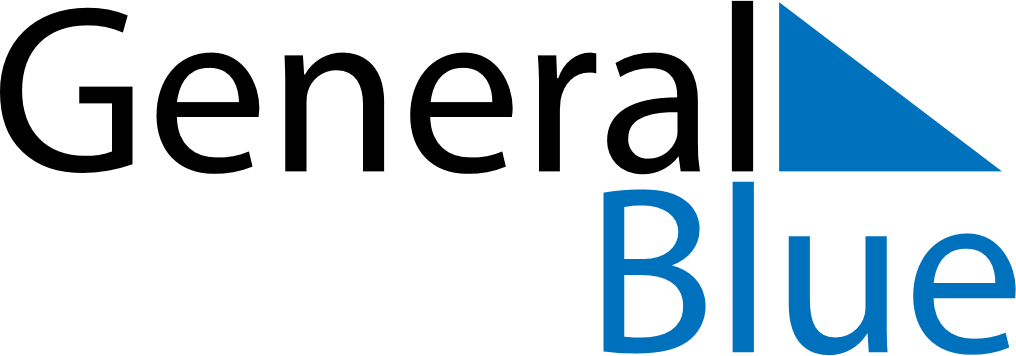 December 2026December 2026December 2026Antigua and BarbudaAntigua and BarbudaMONTUEWEDTHUFRISATSUN12345678910111213V.C Bird Day1415161718192021222324252627Christmas DayBoxing Day28293031